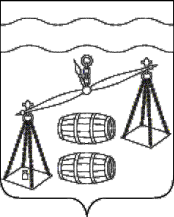 КАЛУЖСКАЯ  ОБЛАСТЬ                            СУХИНИЧСКИЙ  РАЙОН                                СЕЛЬСКАЯ  ДУМАСЕЛЬСКОГО  ПОСЕЛЕНИЯ«СЕЛО СТРЕЛЬНА»РЕШЕНИЕот 15.11.2019 г.                                                                              № 216Об утверждении Порядка представленияглавным распорядителем средств бюджетасельского поселения «Село Стрельна»в отдел финансов администрации муниципальногорайона «Сухиничский район» информации осовершаемых действиях, направленных нареализацию сельским поселением «Село Стрельна» права регресса, либооб отсутствии оснований для предъявленияиска о взыскании денежных средств в порядкерегресса            В соответствии со статьей 242.2 (часть 4, абзац 5) Бюджетного кодекса Российской Федерации, руководствуясь статьей 8 Устава сельского поселения «Село Стрельна», Сельская Дума СП «Село Стрельна»                                              РЕШИЛА:            1. Утвердить прилагаемый Порядок представления главным распорядителем средств бюджета сельского поселения «Село Стрельна» в отдел финансов администрации муниципального района «Сухиничский район» информации о совершаемых действиях, направленных на реализацию сельским поселением «Село Стрельна» права регресса, либо об отсутствии оснований для предъявления иска о взыскании денежных средств в порядке регресса.            2.  Настоящее решение вступает в силу после его официального обнародования.            4. Контроль за исполнением настоящего Решения возложить на комиссию Сельской Думы по бюджету, финансам и налогам (Е.В. Калинина).Глава сельского поселения«Село Стрельна»                                                                        Т.П. Колган                                                                              Приложение                                                                              к решению Сельской Думы                                                                              СП  «Село Стрельна»                                                                              От 15.11.2019г  № 216                                   ПОРЯДОК     представления   главным   распорядителем  средств    бюджета     сельского поселения     «Село Стрельна»   в   отдел       финансов администрации муниципального района «Сухиничский     район»   информации   о совершаемых  действиях,  направленных     на реализацию   сельским поселением «Село Стрельна»     права регресса,   либо об  отсутствии оснований для предъявления     иска о взыскании денежных средств в порядке регресса1.Настоящий Порядок устанавливает правила представления главным распорядителем средств бюджета сельского поселения «Село Стрельна» в отдел финансов администрации муниципального района «Сухиничский район»  информации о совершаемых действиях, направленных на реализацию сельским поселением «Село Стрельна» права регресса, либо об отсутствии оснований для предъявления иска о взыскании денежных средств в порядке регресса.2.Отдел финансов администрации муниципального района «Сухиничский район» в течение 15 календарных дней со дня исполнения за счет бюджета сельского  полселения «Село Стрельна» судебного акта о возмещении вреда уведомляет об этом  главного распорядителя средств бюджета сельского поселения  «Село Стрельна»3.После получения уведомления главный распорядитель при наличии оснований для предъявления иска о взыскании денежных средств в порядке регресса в течение 10 календарных дней направляет в отдел финансов администрации муниципального района «Сухиничский район» запрос о предоставлении копий документов (платежных поручений), подтверждающих исполнение администрацией сельского поселения «Село Стрельна» за счет бюджета сельского поселения «Село Стрельна» судебного акта о возмещении вреда.4.Копии документов (платежных поручений), подтверждающих исполнение администрацией сельского поселения «Село Стрельна» за счет бюджета сельского поселения «Село Стрельна» судебного акта о возмещении вреда, направляются отделом финансов администрации муниципального района «Сухиничский район» главному распорядителю в срок, не превышающий 15 календарных дней со дня поступления запроса, указанного в пункте 3 настоящего Порядка.5.Информация о совершаемых главным распорядителем действиях, направленных на реализацию сельским поселением «Село Стрельна» права регресса, либо об отсутствии оснований для предъявления иска о взыскании денежных средств в порядке регресса представляется главным распорядителем в отдел финансов администрации муниципального района «Сухиничский район» ежеквартально не позднее 25 числа месяца, следующего за отчетным кварталом, в форме электронного документа, подписанного усиленной квалифицированной электронной  подписью руководителя главного распорядителя или уполномоченного им лица, либо в виде документа на бумажном носителе, подписанного руководителем главного распорядителя или уполномоченным им лицом.